Прокуратура Сызранского района разъясняет:Судом мне назначено принудительное прохождение лечения от наркотической зависимости, если я откажусь, какая за это предусмотрена ответственность?Отвечает на вопрос исполняющий обязанности прокурора Сызранского района советник юстиции Лебедев Геннадий.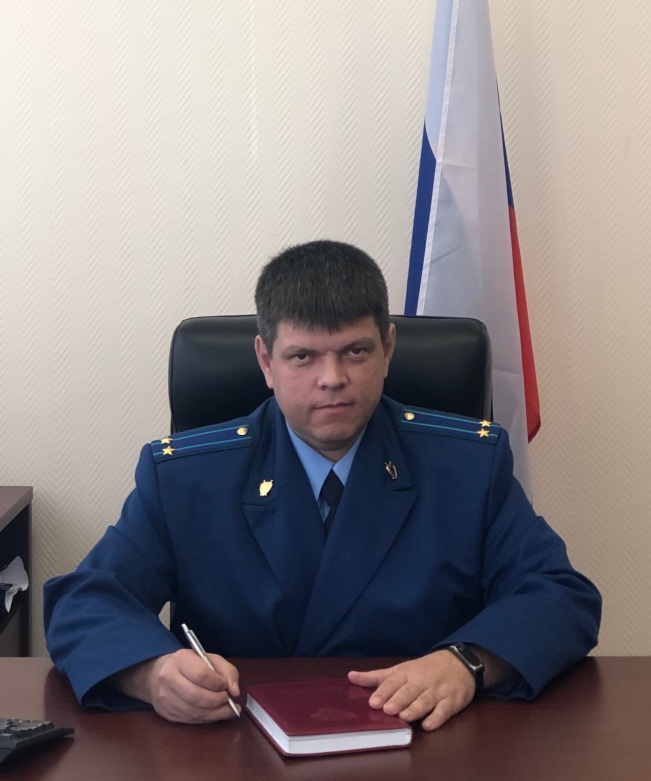   При рассмотрении  административного дела в сфере незаконного оборота наркотических средств суд вправе возложить обязанность пройти принудительное лечение от наркотической зависимости.	Если гражданин, на которого возложена такая обязанность, уклоняется от прохождения лечения от наркомании, то он может быть подвергнут привлечению к административной ответственности по ст. 6.9.1 Кодекса РФ об административных правонарушениях.	Санкция статьи предусматривает наказание в виде наложения административного штрафа в размере от четырех тысяч до пяти тысяч рублей или административный арест на срок до тридцати суток.29.10.2019